CURRICULUM VITAE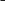 Career objective:	Looking for a good position in hospitality industry to use my strong passion for developing the business as a whole with skills and experience that will enable me to make a significant difference at your industry.Seeking Position    Commis chef. (Maintaining high energy and professional attitude in thekitchen.)Educational QualificationB.comgraduation(2017)Higher Secondary Certificate (2013)Secondary School Certificate (2011)Certificate in Aviation and hospitality.Certificate in Highfield level 2 award in food safety inCatering (RQF)Special rewards/awardsAppriciation NAJM (2018) , Bronze NAJM (2019)Professional History3 Years’ experience as a front office associate.Presently working as a COMMI 3.TRAINING ATTENDEDEssential Food Safety TrainingFire & Safety TrainingPersonal Hygine Training.Personal Profile		Date of Birth	:  	05/01/1994	Sex	:	Male	Religion	:  	Hindu	Nationality	:  	Indian	Marital Status	:	Single	Languages known	:	English, Bengali, Hindi	Hobbies	:	playing games 	Strength 	Self confidence, Initiative with a high level of energyVerbal communication skills Decision making, Critical thinking organising Planning Tolerant, can adjust any situation pleasing personality, positive attitudeResult oriented DECLARATIONI here by declare that the foregivng information is correct and complete to the best of my knowledge and belief.Place	: DUBAI- UAESIDHARTH SIDHARTHEMAIL: sidharth-393202@2freemail.com Note: Kindly, please contact me by an e-mail mobile phone is not allowed to me because of Airport Security Reasons, thank you.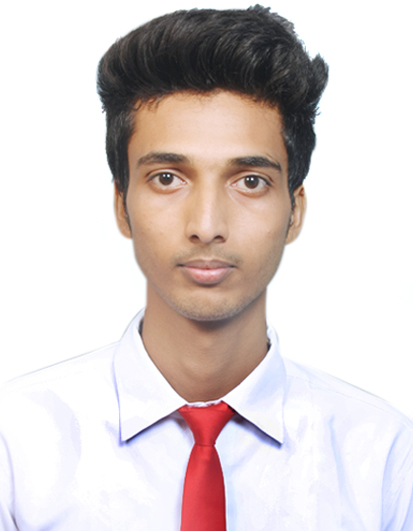 